Лабораторная работаСтатистическая обработка результатов испытанийПо результатам испытаний 60 невосстанавливаемых объектов получена статистическая выборка – массив наработки (в любых единицах измерения) до отказа каждого из испытывавшихся объектов. Выборка характеризует случайную величину наработки до отказа объекта T = {t}. Необходимо выбрать закон распределения случайной величины T и проверить правильность выбора по соответствующему критерию.Статистическая выборка:201	239	280	320	361	400	440	482	523	564	232	256285	325	368	405	445	491	533	575	263	291	331	370411	451	495	543	279	298	338	375	412	454	503	554300	342	382	422	462	513	311	343	383	423	468	518318	350	390	424	471	355	397	425	475	399	437	438В программе MS Excel сделайте таблицу со следующими заголовками: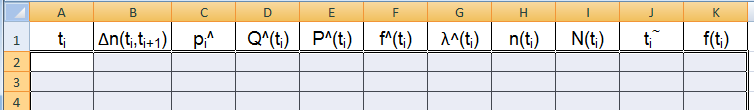 При большом числе испытываемых объектов полученный массив наработок {…, ti, …} является громоздкой и мало наглядной формой записи случайной величины T. Поэтому для компактности и удобства обработки выборка представляется в виде статистического ряда. Установите интервал наработки [tmin, tmax] и его длину L= tmax - tmin ,где tmin ≤ MIN{…, ti, …}, tmax ≥ MAX{…, ti, …} .Разбейте интервал наработки [tmin, tmax] на k интервалов равной ширины t – шаг гистограммыt = L/k, t = ti+1 - tiВ ячейки столбца A запишите значения начала каждого интервала от tmin до tmax .В ячейки столбца B подсчитайте и запишите количество объектов, отказавших в интервале [ti, ti+1] .Контроль: сумма ячеек столбца B должна быть равна числу объектов, поставленных на испытание.В ячейки столбца C вставьте формулу для расчета относительной частоты появления отказов во всех k интервалах:pi^ = n(ti, ti+t)/N = n(ti, ti+1)/NПримечание: чтобы формулу можно было копировать с помощью маркера заполнения в остальные строки столбца, не забывайте делать ссылки на некоторые ячейки абсолютными.Контроль: сумма ячеек столбца С должна быть равна 1.В ячейки столбца H вставьте формулу для расчета количества объектов, отказавших к моменту времени :n(ti) = n(ti, ti+1) + n(ti-1)В ячейки столбца D вставьте формулу для расчета вероятности отказов:Q^(  ,где N –число объектов, поставленных на испытание.Контроль: в последней строке столбца D должно быть значение 1,000 .В ячейки столбца E вставьте формулу для расчета вероятности безотказной работы объекта:P^(Q^(В ячейки столбца F вставьте формулу для расчета плотности распределения отказов:f^(  В ячейки столбца I вставьте формулу для расчета числа объектов, работоспособных к моменту времени :N(ti) = N - n(ti)В ячейки столбца G вставьте формулу для расчета интенсивности отказов:^(  Постройте гистограммы для величин:pi^ − относительной частоты появления отказов во всех k интервалах;f^( − плотности распределения отказов;^( − интенсивности отказов.Постройте график (в одних осях) для величин P^( Q^(.В ячейки столбца J вставьте формулу для расчета значений времени середины интервала статистического ряда:ti~ = ti + t/2Справа от таблицы рассчитайте статистические оценки числовых характеристик наработки объекта на отказ.Оценка средней наработки на отказ:Оценка дисперсии наработки:Оценка СКО наработки:По виду гистограммы плотности распределения отказов подберите аналитическое выражение для закона распределения наработки до отказа испытуемого объекта. Параметры выбранного закона распределения возьмите равными статистическим оценкам этих величин.В ячейки столбца K вставьте формулу для расчета значений функции f(t).Постройте график (в одних осях) для величин f^( f(.Оцените степень совпадения статистической и аналитической форм плотности распределения отказов.